七年级英语月考题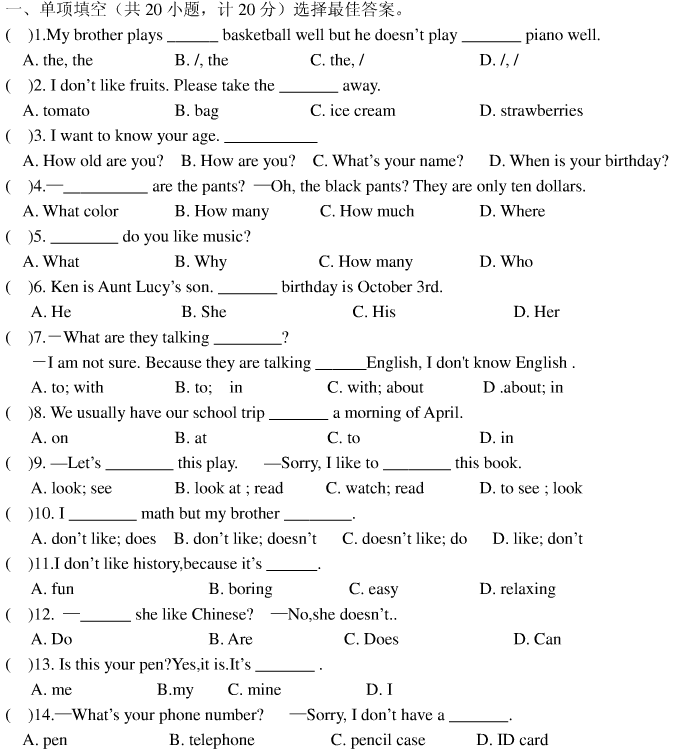 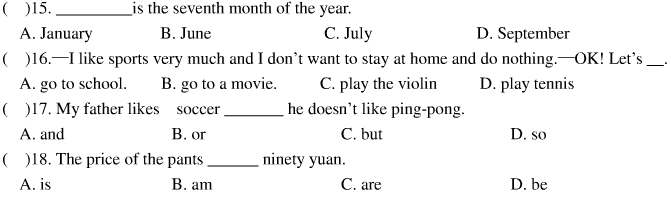 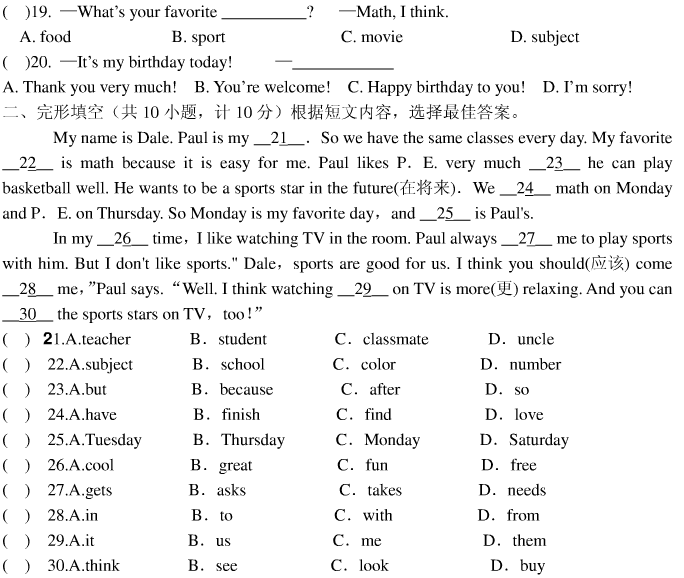 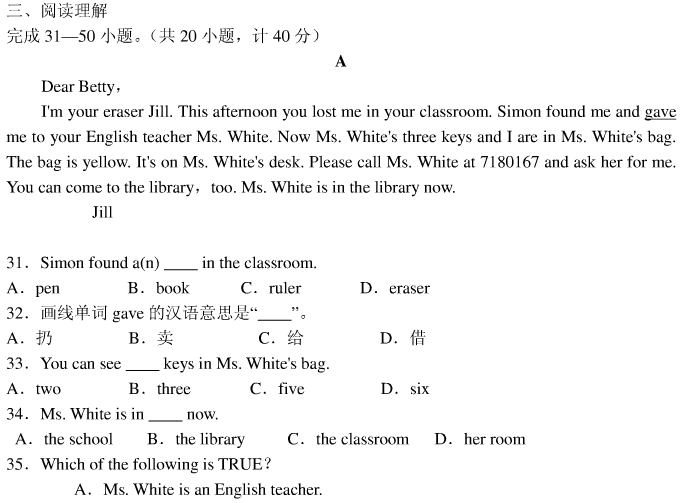 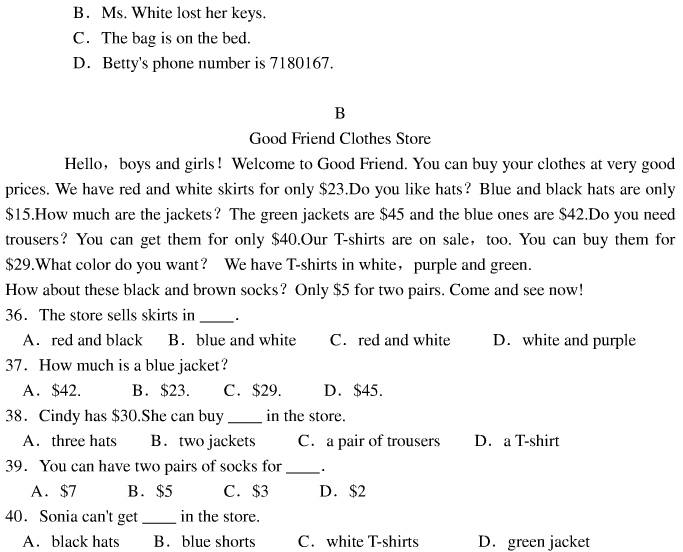 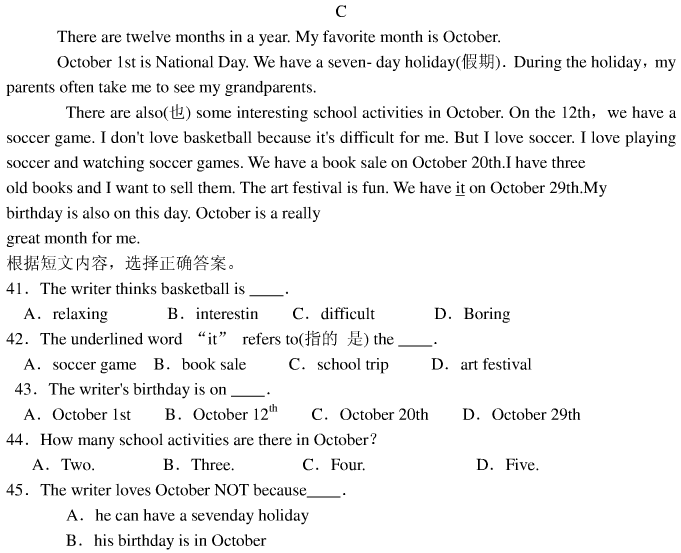 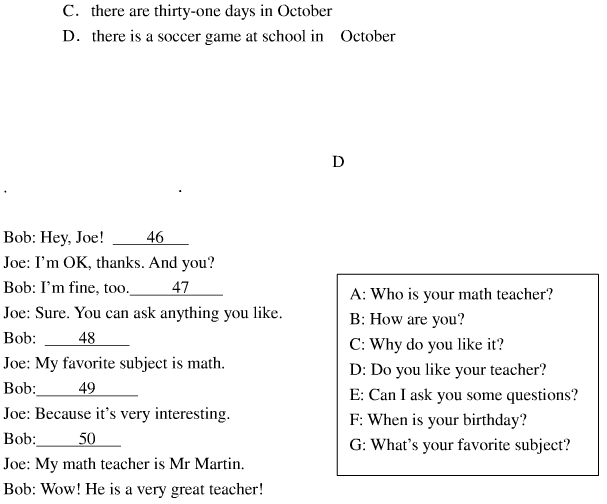 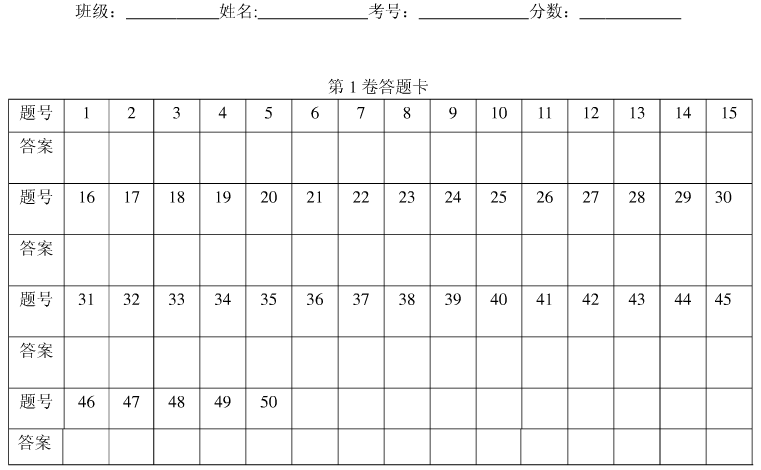 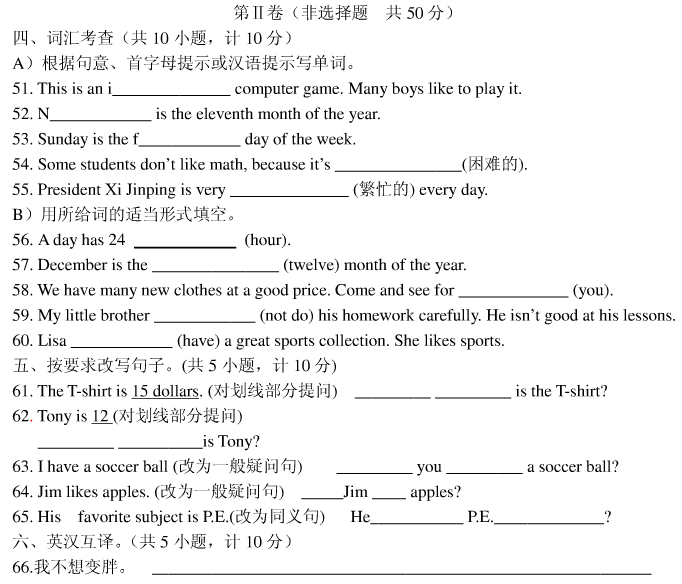 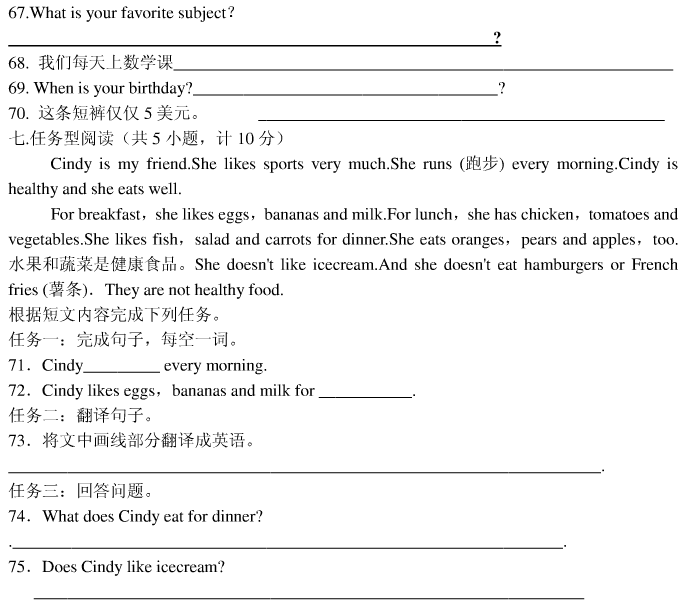 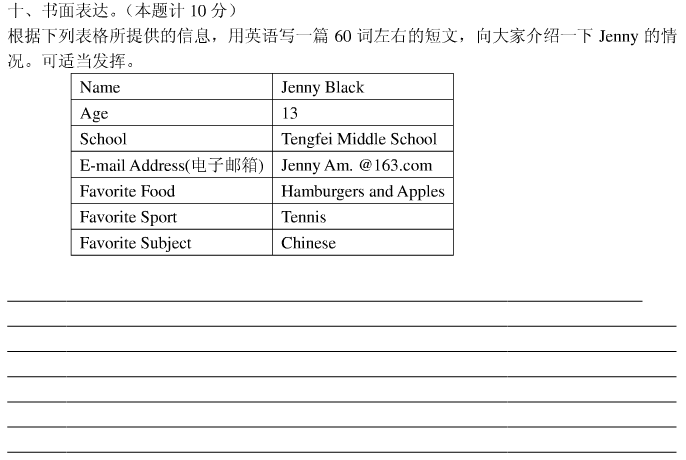 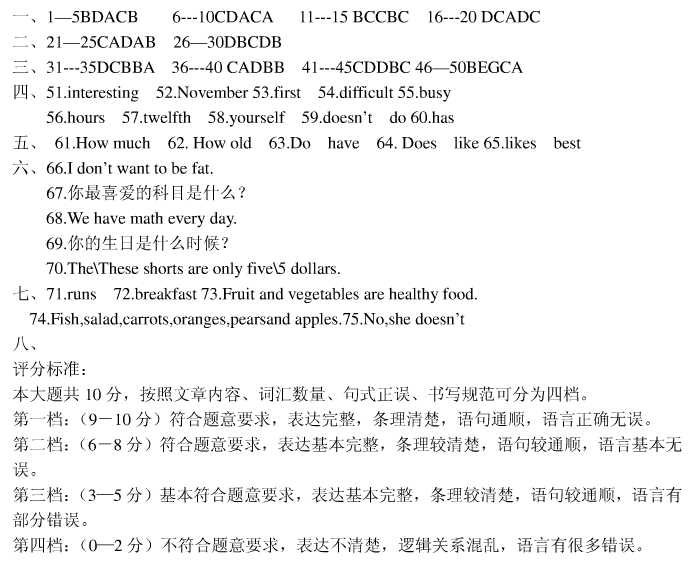 